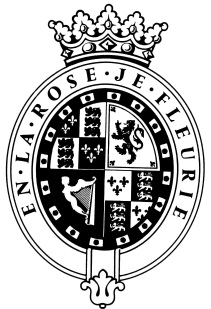 GOODWOODThe RoleThe Event Sales Team Manager will report to the Head of Business Development within the commercial teamAbout usAt Goodwood, we celebrate our 300 year history as a quintessentially English Estate, in modern and authentic ways delivering extraordinary and engaging experiences.  Our setting, 12,000 acres of West Sussex countryside and our story both play significant roles in Goodwood’s success.  What really sets us apart is our people.  It is their passion, enthusiasm and belief in the many things we do that makes us the unique, luxury brand we are.Passionate PeopleIt takes a certain sort of person to flourish in such a fast-paced, multi-dimensional environment like Goodwood.  We look for talented, self-motivated and enthusiastic individuals who will be able to share our passion for providing the “world’s leading luxury experience.”Our ValuesThe Real Thing	       Daring Do 		  Obsession for Perfection    Sheer Love of LifePurpose of the roleThe Event Sales Team Manager will be responsible for delivering both revenue and PBT budgets across all exhibitions sites at our major events.Key responsibilitiesFormulating a clear strategy that delivers growth through strategic processes.The day too day management of the exhibitions sales teamIn conjunction with the Head of business development formulate annual Exhibitions sales budgets.To have full responsibility for profit and loss accounts associated with the Exhibitions sales at headline events.To ensure that the event sales team are proactively selling exhibition space for the Festival of Speed, Goodwood Revival and any other headline events.To ensure that the exhibitions sites are hosted adequately / on brand and deliver budgetTo ensure that the sales team research and proactively sell to new clients the products and services available at GoodwoodTo attend other events and trade shows to target exhibitors for conversion into a Goodwood account.To efficiently follow-up all clients against company standards to ensure that opportunities are maximized. Qualities you will possessPassion for what you doPositive and friendly with a “can do attitude”Attention to detail Ability to prioritise and organiseProactiveTake responsibility for yourselfConfident to make decisions and to stand by themGood negotiation and influencing skillsExcellent communicatorA sense of fun!What do you need to be successful? Experience in successfully managing and motivating a teamExperience in a sales manager role with the proven ability to run a profit and loss accountExceptional customer services abilitiesCompetent in using Microsoft & CRM systemsUnderstanding/experience of events would be beneficialA passion to deliver an excellent serviceThrive in a fast paced and busy environmentEach role is assigned a level against our expected behaviour.  Your role levels are set out below.We employ meticulous attention to detail to create experiences, as they should be.  We are honest and open.We don't mind breaking the rules to create the best possible experiences. We will take tough decisionsIt’s a team thing – everybody mucks in to make things happen. We're madly passionate about what we doWe want to make everyone feel special by loving what we do.BEHAVIOURLEVELThink Customer3Communication & Trust3Taking Personal Responsibility2Encouraging Excellence & Commercial Success3Working Together2